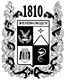 ПОСТАНОВЛЕНИЕадминистрации города-КУРОРТА железноводска ставропольского краяО внесении изменений в муниципальную программу города-курорта Железноводска Ставропольского края «Развитие градостроительства, строительства и архитектуры в городе-курорте Железноводске Ставропольского края»,
утвержденную постановлением администрации города-курорта Железноводска Ставропольского края от 13 апреля 2020 г. № 280В соответствии с Бюджетным кодексом Российской Федерации, Градостроительным кодексом Российской Федерации федеральными законами от
06 октября 2003 г. № 131-ФЗ «Об общих принципах организации местного самоуправления в Российской Федерации», от 28 июня 2014 г. № 172-ФЗ «О стратегическом планировании в Российской Федерации», Уставом города-курорта Железноводска Ставропольского края, решением Думы города-курорта Железноводска Ставропольского края от 14 декабря 2021 г. № 31-VI «О бюджете города-курорта Железноводска Ставропольского края на 2022 год и плановый период 2023 и 2024 годов» ПОСТАНОВЛЯЮ:1. Утвердить прилагаемые изменения, которые вносятся в муниципальную программу города-курорта Железноводска Ставропольского края «Развитие градостроительства, строительства и архитектуры в городе-курорте Железноводске Ставропольского края», утвержденную постановлением администрации города-курорта Железноводска Ставропольского края
от 13 апреля 2020 г. № 280 «Об утверждении муниципальной программы города-курорта Железноводска Ставропольского края «Развитие градостроительства, строительства и архитектуры в городе-курорте Железноводске Ставропольского края» (с изменениями, внесенными постановлениями администрации города-курорта Железноводска Ставропольского края от
28 июля 2020 г. № 556, от 25 ноября 2020 г. № 994, от 18 марта 2021 г. № 238, от 14 мая 2021 г. № 379, от 05 августа 2021 г. № 606, от
09 февраля 2022 г. № 90).2. Опубликовать настоящее постановление в общественно-политическом еженедельнике «Железноводские ведомости» и разместить на официальном сайте Думы города-курорта Железноводска Ставропольского края и администрации города-курорта Железноводска Ставропольского края в сети Интернет.3. Контроль за выполнением настоящего постановления возложить на заместителя главы администрации города-курорта Железноводска Ставропольского края - начальника Управления городского хозяйства администрации города-курорта Железноводска Ставропольского края Каспарова Г.И.4.  Настоящее постановление вступает в силу со дня его официального опубликования.Глава города-курорта Железноводска Ставропольского края                                                                         Е.Е. Бакулин	УТВЕРЖДЕНЫ							       постановлением администрации							       города-курорта Железноводска							       Ставропольского края							       от 22 марта 2022 г. № 231ИЗМЕНЕНИЯ, которые вносятся в муниципальную программу города-курорта Железноводска Ставропольского края «Развитие градостроительства, строительства и архитектуры в городе-курорте Железноводске Ставропольского края», утвержденную постановлением администрации города-курорта Железноводска Ставропольского края 
от 13 апреля 2020 г. № 280	1. В паспорте муниципальной программы города-курорта Железноводска Ставропольского края «Развитие градостроительства, строительства и архитектуры в городе-курорте Железноводске Ставропольского края», утвержденной постановлением администрации города-курорта Железноводска Ставропольского края от 13 апреля 2020 г. № 280 «Об утверждении муниципальной программы города-курорта Железноводска Ставропольского края «Развитие градостроительства, строительства и архитектуры в городе-курорте Железноводске Ставропольского края» (далее - Программа):	1.1. Позицию «Сроки реализации Программы» изложить в следующей редакции:«              ». 1.2. Позицию «Объемы и источники финансового обеспечения Программы» изложить в следующей редакции:«        											         ».1.3. Позицию «Ожидаемые конечные результаты реализации Программы» изложить в следующей редакции:«                   ».2. Приложение 1 «СВЕДЕНИЯ об индикаторах достижения целей муниципальной программы города-курорта Железноводска Ставропольского края «Развитие градостроительства, строительства и архитектуры в городе-курорте Железноводске Ставропольского края» и показателях решения задач подпрограмм Программы и их значениях» к Программе изложить в редакции согласно приложению 1 к настоящим Изменениям.3. Приложение 2 «ПЕРЕЧЕНЬ основных мероприятий подпрограмм муниципальной программы города-курорта Железноводска Ставропольского края «Развитие градостроительства, строительства и архитектуры в городе-курорте Железноводске Ставропольского края» к Программе изложить в редакции согласно приложению 2 к настоящим Изменениям.4. Приложение 3 «ОБЪЕМЫ И ИСТОЧНИКИ финансового обеспечения муниципальной программы города-курорта Железноводска Ставропольского края «Развитие градостроительства, строительства и архитектуры в городе-курорте Железноводске Ставропольского края» к Программе изложить в редакции согласно приложению 3 к настоящим Изменениям.	5. В приложении 4 «Подпрограмма «Градостроительство в городе-курорте Железноводске Ставропольского края» муниципальной программы города-курорта Железноводска Ставропольского края «Развитие градостроительства, строительства и архитектуры в городе-курорте Железноводске Ставропольского края» (далее - подпрограмма) к Программе:5.1. Позицию «Сроки реализации подпрограммы» паспорта подпрограммы изложить в следующей редакции:«              ».5.2. Позицию «Объемы и источники финансового обеспечения подпрограммы» паспорта подпрограммы изложить в следующей редакции: «».5.3. Пункт 9 в разделе «Характеристика основных мероприятий подпрограммы» изложить в следующей редакции: «9. Организация разработки архитектурно-художественных концепций внешнего облика улиц, магистралей и территорий города-курорта Железноводска Ставропольского края. Данное мероприятие подлежит исполнению в соответствии с Правилами благоустройства и обеспечения чистоты и порядка на территории города-курорта Железноводска Ставропольского края, утвержденными решением Думы города-курорта Железноводска Ставропольского края от
28 июля 2017 года № 105-V.».6. В приложении 5 «Подпрограмма «Обеспечение реализации муниципальной программы города-курорта Железноводска Ставропольского края «Развитие градостроительства, строительства и архитектуры в городе-курорте Железноводске Ставропольского края» и общепрограммные мероприятия» к Программе абзацы двенадцатый - девятнадцатый изложить в следующей редакции: «Объем финансового обеспечения подпрограммы составит
19 330 605,12 рублей, в том числе: объем бюджетных ассигнований бюджета города-курорта Железноводска Ставропольского края 19 330 605,12 рублей, в том числе по источникам финансового обеспечения: за счет межбюджетных трансфертов, предоставляемых из бюджета Ставропольского края
0,00 рублей, в том числе по годам:	2022 год - 0,00 рублей;2023 год - 0,00 рублей;2024 год - 0,00 рублей,за счет средств бюджета города-курорта Железноводска Ставропольского края 19 330 605,12 рублей, в том числе по годам: 	2022 год - 6 575 514,65 рублей;2023 год - 6 369 775,64 рублей; 2024 год - 6 385 314,83 рублей.».  7. В приложении 6 «Подпрограмма «Обеспечение жильем молодых семей в городе-курорте Железноводске Ставропольского края» муниципальной программы города-курорта Железноводска Ставропольского края «Развитие градостроительства, строительства и архитектуры в городе-курорте Железноводске Ставропольского края» (далее - подпрограмма) к Программе:7.1. Позицию «Сроки реализации подпрограммы» паспорта подпрограммы изложить в следующей редакции:«              ».7.2. Позицию «Объемы и источники финансового обеспечения подпрограммы» паспорта подпрограммы изложить в следующей редакции:«                                                                                                                                  ».8. Приложение 7 «СВЕДЕНИЯ о весовых коэффициентах, присвоенных целям муниципальной программы города-курорта Железноводска                     Ставропольского края «Развитие градостроительства, строительства и архитектуры в городе-курорте Железноводске Ставропольского края», задачам подпрограмм Программы» к Программе изложить в редакции согласно приложению 4 к настоящим Изменениям.                     Заместитель главы администрации города-курорта Железноводска          Ставропольского края - начальникУправления городского хозяйства администрации города-курорта Железноводска Ставропольского края 				         Г.И.КаспаровСведенияоб индикаторах достижения целей муниципальной программы города-курорта Железноводска Ставропольского края «Развитие градостроительства, строительства и архитектуры в городе-курорте Железноводске Ставропольского края» и показателях решения задач подпрограмм Программы и их значениях           ».ПЕРЕЧЕНЬосновных мероприятий подпрограмм муниципальной программы города-курорта Железноводска Ставропольского края «Развитие градостроительства, строительства и архитектуры в городе-курорте Железноводске Ставропольского края»1 «выполнение функций отраслевыми (функциональными) органами администрации города-курорта Железноводска Ставропольского края, казенными учреждениями».  ».ОБЪЕМЫ И ИСТОЧНИКИфинансового обеспечения муниципальной программы города-курорта Железноводска Ставропольского края «Развитие градостроительства, строительства и архитектуры в городе-курорте Железноводске Ставропольского края»										». СВЕДЕНИЯо весовых коэффициентах, присвоенных целям муниципальной программы города-курорта Железноводска                     Ставропольского края «Развитие градостроительства, строительства и архитектуры в городе-курорте Железноводске Ставропольского края», задачам подпрограмм Программы    ».22 марта 2022 г.              г.Железноводск№231Сроки реализации Программы2022 - 2024 годыОбъемы и источники финансового обеспечения Программыобъем финансового обеспечения Программы составит всего 86 596 182,95 рублей, в том числе:объем бюджетных ассигнований бюджета города-курорта Железноводска Ставропольского края 81 496 182,95 рублей, в том числе по источникам финансового обеспечения:за счет межбюджетных трансфертов, предоставляемых из федерального бюджета
0,00 рублей, в том числе по годам:2022 год - 0,00 рублей;2023 год - 0,00 рублей;2024 год - 0,00 рублей,за счет межбюджетных трансфертов, предоставляемых из бюджета Ставропольского края 48 377 100,00 рублей, в том числе по годам:2022 год - 44 953 660,00 рублей;2023 год - 1 711 720,00 рублей;2024 год - 1 711 720,00 рублей,за счет средств бюджета города-курорта Железноводска Ставропольского края 33 119 082,95 рублей, в том числе по годам:2022 год - 13 268 297,65 рублей;2023 год - 10 076 831,65 рублей;2024 год - 9 773 953,65 рублей,прогнозируемый объем финансового обеспечения за счет средств федерального бюджета, бюджета Ставропольского края, бюджета города-курорта Железноводска Ставропольского края, физических и юридических лиц 5 100 000,00 рублей, в том числе по годам:2022 год - 4 850 000,00 рублей;2023 год - 100 000,00 рублей;2024 год - 150 000,00 рублейОжидаемые конечные результаты реализации Программы корректировка генерального плана городского округа города-курорта Железноводска Ставропольского края;ежегодная разработка градостроительной документации на территории города-курорта Железноводска;100-процентное исполнение плана проверок при реализации внутриведомственного контроля к
2024 году;100-процентное своевременное предоставление отраслевыми (функциональными) органами администрации города-курорта Железноводска Ставропольского края отчетности; улучшение жилищных условий, в том числе с помощью ипотечных жилищных кредитов (займов) 187 молодых семейСроки реализации подпрограммы2022 - 2024 годыОбъемы и источники финансового обеспечения подпрограммыобъем финансового обеспечения подпрограммы составит всего 16 342 314,83 рублей, в том числе:объем бюджетных ассигнований бюджета города-курорта Железноводска Ставропольского края
11 242 314,83 рублей, в том числе по источникам финансового обеспечения:за счет межбюджетных трансфертов, предоставляемых из федерального бюджета 0,00 рублей, в том числе по годам:2022 год - 0,00 рублей;2023 год - 0,00 рублей;2024 год - 0,00 рублей,за счет межбюджетных трансфертов, предоставляемых из бюджета Ставропольского края 0,00 рублей, в том числе по годам:2022 год - 0,00 рублей;2023 год - 0,00 рублей;2024 год - 0,00 рублей,за счет средств бюджета города-курорта Железноводска Ставропольского края 11 242 314,83 рублей, в том числе по годам:2022 год - 4 326 800,00 рублей;2023 год - 3 616 966,01 рублей;2024 год - 3 298 548,82 рублей,прогнозируемый объем финансового обеспечения за счет средств федерального бюджета, бюджета Ставропольского края, бюджета города-курорта Железноводска Ставропольского края, физических и юридических лиц 5 100 000,00 рублей, в том числе по годам:2022 год - 4 850 000,00 рублей;2023 год - 100 000,00 рублей;2024 год - 150 000,00 рублейСроки реализации подпрограммы2022 - 2024 годыОбъемы и источники финансового обеспечения подпрограммыобъем финансового обеспечения подпрограммы составит всего 50 923 263,00 рублей, в том числе:объем бюджетных ассигнований бюджета города-курорта Железноводска Ставропольского края 50 923 263,00 рублей, в том числе по источникам финансового обеспечения:за счет межбюджетных трансфертов, предоставляемых из федерального бюджета 0,00 рублей, в том числе по годам:2022 год - 0,00 рублей;2023 год - 0,00 рублей;2024 год - 0,00 рублей,за счет межбюджетных трансфертов, предоставляемых из бюджета Ставропольского края
48 377 100,00 рублей, в том числе по годам:2022 год - 44 953 660,00 рублей;2023 год - 1 711 720,00 рублей;2024 год - 1 711 720,00 рублей,за счет средств бюджета города-курорта Железноводска Ставропольского края 2 546 163,00 рублей, в том числе по годам:2022 год - 2 365 983,00 рублей;2023 год - 90 090,00 рублей;2024 год - 90 090,00 рублей,прогнозируемый объем финансового обеспечения за счет средств федерального бюджета, бюджета Ставропольского края, бюджета города-курорта Железноводска Ставропольского края и собственных и заемных средств молодых семей: 
0,00 рублей, в том числе по годам:2022 год - 0,00 рублей;2023 год - 0,00 рублей;2024 год - 0,00 рублейПриложение 1 к Изменениям, которые вносятся в муниципальную программу города-курорта Железноводска
Ставропольского края «Развитие градостроительства,
строительства и архитектуры в городе-курорте
Железноводске Ставропольского края»,
утвержденную постановлением администрации
города-курорта Железноводска Ставропольского края от 13 апреля 2020 г. № 280«Приложение 1к муниципальной программе города-курорта
Железноводска Ставропольского края «Развитие
градостроительства, строительства и архитектуры в городе-курорте Железноводске Ставропольского края»№ п/пНаименование индикатора достижения цели Программы и показателя решения задачи подпрограммы ПрограммыЕдиница       измеренияЗначение индикатора достижения цели Программы и показателя решения задачи подпрограммы Программы по годамЗначение индикатора достижения цели Программы и показателя решения задачи подпрограммы Программы по годамЗначение индикатора достижения цели Программы и показателя решения задачи подпрограммы Программы по годамЗначение индикатора достижения цели Программы и показателя решения задачи подпрограммы Программы по годам№ п/пНаименование индикатора достижения цели Программы и показателя решения задачи подпрограммы ПрограммыЕдиница       измерения2021 г.2022 г.2023 г.2024 г.1234567Муниципальная программа города-курорта Железноводска Ставропольского края«Развитие градостроительства, строительства и архитектуры в городе-курорте Железноводске Ставропольского края»Муниципальная программа города-курорта Железноводска Ставропольского края«Развитие градостроительства, строительства и архитектуры в городе-курорте Железноводске Ставропольского края»Муниципальная программа города-курорта Железноводска Ставропольского края«Развитие градостроительства, строительства и архитектуры в городе-курорте Железноводске Ставропольского края»Муниципальная программа города-курорта Железноводска Ставропольского края«Развитие градостроительства, строительства и архитектуры в городе-курорте Железноводске Ставропольского края»Муниципальная программа города-курорта Железноводска Ставропольского края«Развитие градостроительства, строительства и архитектуры в городе-курорте Железноводске Ставропольского края»Муниципальная программа города-курорта Железноводска Ставропольского края«Развитие градостроительства, строительства и архитектуры в городе-курорте Железноводске Ставропольского края»Муниципальная программа города-курорта Железноводска Ставропольского края«Развитие градостроительства, строительства и архитектуры в городе-курорте Железноводске Ставропольского края»Цель 1 Программы: обеспечение устойчивого развития города-курорта Железноводска Ставропольского краяЦель 1 Программы: обеспечение устойчивого развития города-курорта Железноводска Ставропольского краяЦель 1 Программы: обеспечение устойчивого развития города-курорта Железноводска Ставропольского краяЦель 1 Программы: обеспечение устойчивого развития города-курорта Железноводска Ставропольского краяЦель 1 Программы: обеспечение устойчивого развития города-курорта Железноводска Ставропольского краяЦель 1 Программы: обеспечение устойчивого развития города-курорта Железноводска Ставропольского краяЦель 1 Программы: обеспечение устойчивого развития города-курорта Железноводска Ставропольского края1.Индикатор достижения цели Программы:1.1.Количество разработанной градостроительной документации на территории муниципального образования города-курорта Железноводска Ставропольского краяшт.11231.2.Общая площадь жилых помещений, веденных в эксплуатацию за 1 год, на 1 жителякв.м0,520,55 0,600,65Подпрограмма 1 «Градостроительство в городе-курорте Железноводске Ставропольского края»Подпрограмма 1 «Градостроительство в городе-курорте Железноводске Ставропольского края»Подпрограмма 1 «Градостроительство в городе-курорте Железноводске Ставропольского края»Подпрограмма 1 «Градостроительство в городе-курорте Железноводске Ставропольского края»Подпрограмма 1 «Градостроительство в городе-курорте Железноводске Ставропольского края»Подпрограмма 1 «Градостроительство в городе-курорте Железноводске Ставропольского края»Подпрограмма 1 «Градостроительство в городе-курорте Железноводске Ставропольского края»Задача 1 подпрограммы 1 Программы: реализация документов территориального планирования города-курорта Железноводска Ставропольского края, в том числе разработка градостроительной документацииЗадача 1 подпрограммы 1 Программы: реализация документов территориального планирования города-курорта Железноводска Ставропольского края, в том числе разработка градостроительной документацииЗадача 1 подпрограммы 1 Программы: реализация документов территориального планирования города-курорта Железноводска Ставропольского края, в том числе разработка градостроительной документацииЗадача 1 подпрограммы 1 Программы: реализация документов территориального планирования города-курорта Железноводска Ставропольского края, в том числе разработка градостроительной документацииЗадача 1 подпрограммы 1 Программы: реализация документов территориального планирования города-курорта Железноводска Ставропольского края, в том числе разработка градостроительной документацииЗадача 1 подпрограммы 1 Программы: реализация документов территориального планирования города-курорта Железноводска Ставропольского края, в том числе разработка градостроительной документацииЗадача 1 подпрограммы 1 Программы: реализация документов территориального планирования города-курорта Железноводска Ставропольского края, в том числе разработка градостроительной документации2.Показатели решения задачи подпрограммы:2.1.Корректировка генерального плана городского округа города-курорта Железноводска Ставропольского краяшт.00012.2.Количество разработанных и утвержденных проектов планировки территории, схем планировочной организации земельных участков шт.11232.3.Процент разработанных и утвержденных нормативных правовых актов в сфере градостроительной деятельностипроцент1001001001002.4.Количество муниципальных служащих, повысивших квалификацию в области градостроительной деятельности человек00112.5.Количество оцифрованных архивных топографических материалов (планшетов М 1:500)шт.0255075Цель 2 Программы: совершенствование организационных и нормативно-правовых механизмов в сфере градостроительстваЦель 2 Программы: совершенствование организационных и нормативно-правовых механизмов в сфере градостроительстваЦель 2 Программы: совершенствование организационных и нормативно-правовых механизмов в сфере градостроительстваЦель 2 Программы: совершенствование организационных и нормативно-правовых механизмов в сфере градостроительстваЦель 2 Программы: совершенствование организационных и нормативно-правовых механизмов в сфере градостроительстваЦель 2 Программы: совершенствование организационных и нормативно-правовых механизмов в сфере градостроительстваЦель 2 Программы: совершенствование организационных и нормативно-правовых механизмов в сфере градостроительства3.Индикатор достижения цели подпрограммы:3.1.Процент исполнения плана проверок при реализации внутриведомственного контроляпроцент1001001001003.2.Процент своевременно представленной отраслевыми (функциональными) органами администрации города-курорта Железноводска Ставропольского края отчетностипроцент100100100100Подпрограмма 2 «Обеспечение реализации муниципальной программы города-курорта Железноводска Ставропольского края «Развитие градостроительства, строительства и архитектуры в городе-курорте Железноводске Ставропольского края» и общепрограммные мероприятия»Подпрограмма 2 «Обеспечение реализации муниципальной программы города-курорта Железноводска Ставропольского края «Развитие градостроительства, строительства и архитектуры в городе-курорте Железноводске Ставропольского края» и общепрограммные мероприятия»Подпрограмма 2 «Обеспечение реализации муниципальной программы города-курорта Железноводска Ставропольского края «Развитие градостроительства, строительства и архитектуры в городе-курорте Железноводске Ставропольского края» и общепрограммные мероприятия»Подпрограмма 2 «Обеспечение реализации муниципальной программы города-курорта Железноводска Ставропольского края «Развитие градостроительства, строительства и архитектуры в городе-курорте Железноводске Ставропольского края» и общепрограммные мероприятия»Подпрограмма 2 «Обеспечение реализации муниципальной программы города-курорта Железноводска Ставропольского края «Развитие градостроительства, строительства и архитектуры в городе-курорте Железноводске Ставропольского края» и общепрограммные мероприятия»Подпрограмма 2 «Обеспечение реализации муниципальной программы города-курорта Железноводска Ставропольского края «Развитие градостроительства, строительства и архитектуры в городе-курорте Железноводске Ставропольского края» и общепрограммные мероприятия»Подпрограмма 2 «Обеспечение реализации муниципальной программы города-курорта Железноводска Ставропольского края «Развитие градостроительства, строительства и архитектуры в городе-курорте Железноводске Ставропольского края» и общепрограммные мероприятия»Задача 1 подпрограммы 2 Программы: создание условий для финансового обеспечения выполнения функций органа местного самоуправления в области градостроительства, строительства и архитектурыЗадача 1 подпрограммы 2 Программы: создание условий для финансового обеспечения выполнения функций органа местного самоуправления в области градостроительства, строительства и архитектурыЗадача 1 подпрограммы 2 Программы: создание условий для финансового обеспечения выполнения функций органа местного самоуправления в области градостроительства, строительства и архитектурыЗадача 1 подпрограммы 2 Программы: создание условий для финансового обеспечения выполнения функций органа местного самоуправления в области градостроительства, строительства и архитектурыЗадача 1 подпрограммы 2 Программы: создание условий для финансового обеспечения выполнения функций органа местного самоуправления в области градостроительства, строительства и архитектурыЗадача 1 подпрограммы 2 Программы: создание условий для финансового обеспечения выполнения функций органа местного самоуправления в области градостроительства, строительства и архитектурыЗадача 1 подпрограммы 2 Программы: создание условий для финансового обеспечения выполнения функций органа местного самоуправления в области градостроительства, строительства и архитектуры4.Показатели решения задачи подпрограммы:4.1.Своевременность предоставления планового реестра расходных обязательств города-курорта Железноводска Ставропольского края на очередной финансовый год и плановый периодсвоевременносвоевременносвоевременносвоевременносвоевременно4.2.Своевременность предоставления обоснований бюджетных ассигнований на очередной финансовый год и плановый период в Финансовое управление администрации города-курорта Железноводска Ставропольского краясвоевременносвоевременносвоевременносвоевременносвоевременноЦель 3 Программы: создание долгосрочной и гарантированной системы поддержки молодых семей в решении жилищной проблемы с целью улучшения демографической ситуации в городе-курорте Железноводске Ставропольского краяЦель 3 Программы: создание долгосрочной и гарантированной системы поддержки молодых семей в решении жилищной проблемы с целью улучшения демографической ситуации в городе-курорте Железноводске Ставропольского краяЦель 3 Программы: создание долгосрочной и гарантированной системы поддержки молодых семей в решении жилищной проблемы с целью улучшения демографической ситуации в городе-курорте Железноводске Ставропольского краяЦель 3 Программы: создание долгосрочной и гарантированной системы поддержки молодых семей в решении жилищной проблемы с целью улучшения демографической ситуации в городе-курорте Железноводске Ставропольского краяЦель 3 Программы: создание долгосрочной и гарантированной системы поддержки молодых семей в решении жилищной проблемы с целью улучшения демографической ситуации в городе-курорте Железноводске Ставропольского краяЦель 3 Программы: создание долгосрочной и гарантированной системы поддержки молодых семей в решении жилищной проблемы с целью улучшения демографической ситуации в городе-курорте Железноводске Ставропольского краяЦель 3 Программы: создание долгосрочной и гарантированной системы поддержки молодых семей в решении жилищной проблемы с целью улучшения демографической ситуации в городе-курорте Железноводске Ставропольского края5.Индикатор достижения цели подпрограммы:5.1.Количество молодых семей, улучшивших жилищные условия, в том числе с помощью ипотечных жилищных кредитов (займов)количествосемей46772795.2.Объем привлеченных из федерального и краевого бюджетов субсидий и иных межбюджетных трансфертов на 1 рубль финансирования средств бюджета города-курорта Железноводска Ставропольского края в рамках обеспечения жильем молодых семей в городе-курорте Железноводске Ставропольского краярубль8,6219,019,019,0Подпрограмма 3 «Обеспечение жильем молодых семей в городе-курорте Железноводске Ставропольского края»Подпрограмма 3 «Обеспечение жильем молодых семей в городе-курорте Железноводске Ставропольского края»Подпрограмма 3 «Обеспечение жильем молодых семей в городе-курорте Железноводске Ставропольского края»Подпрограмма 3 «Обеспечение жильем молодых семей в городе-курорте Железноводске Ставропольского края»Подпрограмма 3 «Обеспечение жильем молодых семей в городе-курорте Железноводске Ставропольского края»Подпрограмма 3 «Обеспечение жильем молодых семей в городе-курорте Железноводске Ставропольского края»Подпрограмма 3 «Обеспечение жильем молодых семей в городе-курорте Железноводске Ставропольского края»Задача 1 подпрограммы 3 Программы: предоставление молодым семьям социальных выплат на приобретение жилого помещения или создание объекта индивидуального жилищного строительстваЗадача 1 подпрограммы 3 Программы: предоставление молодым семьям социальных выплат на приобретение жилого помещения или создание объекта индивидуального жилищного строительстваЗадача 1 подпрограммы 3 Программы: предоставление молодым семьям социальных выплат на приобретение жилого помещения или создание объекта индивидуального жилищного строительстваЗадача 1 подпрограммы 3 Программы: предоставление молодым семьям социальных выплат на приобретение жилого помещения или создание объекта индивидуального жилищного строительстваЗадача 1 подпрограммы 3 Программы: предоставление молодым семьям социальных выплат на приобретение жилого помещения или создание объекта индивидуального жилищного строительстваЗадача 1 подпрограммы 3 Программы: предоставление молодым семьям социальных выплат на приобретение жилого помещения или создание объекта индивидуального жилищного строительстваЗадача 1 подпрограммы 3 Программы: предоставление молодым семьям социальных выплат на приобретение жилого помещения или создание объекта индивидуального жилищного строительства6.Показатели решения задачи подпрограммы:6.1.Количество молодых семей, не имеющих детей или имеющих одного или двух детей, а также неполных молодых семей, состоящих из одного молодого родителя и одного или двух детей, получивших свидетельства (извещения) о праве на получение социальной выплаты на приобретение (строительство) жилого помещения (далее - социальная выплата)количество
семей0606162Задача 2 подпрограммы 3 Программы: создание условий для привлечения молодыми семьями собственных средств, дополнительных финансовых средств кредитных и других организаций, предоставляющих жилищные кредиты и займы, в том числе ипотечные, для приобретения жилого помещения или создания объекта индивидуального жилищного строительстваЗадача 2 подпрограммы 3 Программы: создание условий для привлечения молодыми семьями собственных средств, дополнительных финансовых средств кредитных и других организаций, предоставляющих жилищные кредиты и займы, в том числе ипотечные, для приобретения жилого помещения или создания объекта индивидуального жилищного строительстваЗадача 2 подпрограммы 3 Программы: создание условий для привлечения молодыми семьями собственных средств, дополнительных финансовых средств кредитных и других организаций, предоставляющих жилищные кредиты и займы, в том числе ипотечные, для приобретения жилого помещения или создания объекта индивидуального жилищного строительстваЗадача 2 подпрограммы 3 Программы: создание условий для привлечения молодыми семьями собственных средств, дополнительных финансовых средств кредитных и других организаций, предоставляющих жилищные кредиты и займы, в том числе ипотечные, для приобретения жилого помещения или создания объекта индивидуального жилищного строительстваЗадача 2 подпрограммы 3 Программы: создание условий для привлечения молодыми семьями собственных средств, дополнительных финансовых средств кредитных и других организаций, предоставляющих жилищные кредиты и займы, в том числе ипотечные, для приобретения жилого помещения или создания объекта индивидуального жилищного строительстваЗадача 2 подпрограммы 3 Программы: создание условий для привлечения молодыми семьями собственных средств, дополнительных финансовых средств кредитных и других организаций, предоставляющих жилищные кредиты и займы, в том числе ипотечные, для приобретения жилого помещения или создания объекта индивидуального жилищного строительстваЗадача 2 подпрограммы 3 Программы: создание условий для привлечения молодыми семьями собственных средств, дополнительных финансовых средств кредитных и других организаций, предоставляющих жилищные кредиты и займы, в том числе ипотечные, для приобретения жилого помещения или создания объекта индивидуального жилищного строительства7.Показатели решения задачи подпрограммы:7.1.Количество молодых семей, имеющих трех и более детей, получивших извещения о праве на получение социальной выплатыколичество
семей4789Приложение 2к Изменениям, которые вносятся в муниципальную программу города-курорта Железноводска
Ставропольского края «Развитие градостроительства,
строительства и архитектуры в городе-курорте
Железноводске Ставропольского края»,
утвержденную постановлением администрации
города-курорта Железноводска Ставропольского края от 13 апреля 2020 г. № 280«Приложение 2к муниципальной программе города-курорта
Железноводска Ставропольского края «Развитие
градостроительства, строительства и архитектуры в городе-курорте Железноводске Ставропольского края»№
п/пНаименование основного мероприятия подпрограммы ПрограммыТип основного мероприятияОтветственный исполнитель (соисполнитель, участник) основного мероприятия подпрограммы ПрограммыСрокСрокСвязь с индикаторами достижения целей Программы и показателями решения задач подпрограммы Программы№
п/пНаименование основного мероприятия подпрограммы ПрограммыТип основного мероприятияОтветственный исполнитель (соисполнитель, участник) основного мероприятия подпрограммы Программыначалареализацииокончания реализацииСвязь с индикаторами достижения целей Программы и показателями решения задач подпрограммы Программы1234567Цель 1 Программы: обеспечение устойчивого развития города-курорта Железноводска Ставропольского края Цель 1 Программы: обеспечение устойчивого развития города-курорта Железноводска Ставропольского края Цель 1 Программы: обеспечение устойчивого развития города-курорта Железноводска Ставропольского края Цель 1 Программы: обеспечение устойчивого развития города-курорта Железноводска Ставропольского края Цель 1 Программы: обеспечение устойчивого развития города-курорта Железноводска Ставропольского края Цель 1 Программы: обеспечение устойчивого развития города-курорта Железноводска Ставропольского края Подпрограмма 1: «Градостроительство в городе-курорте Железноводске Ставропольского края»Подпрограмма 1: «Градостроительство в городе-курорте Железноводске Ставропольского края»Подпрограмма 1: «Градостроительство в городе-курорте Железноводске Ставропольского края»Подпрограмма 1: «Градостроительство в городе-курорте Железноводске Ставропольского края»Подпрограмма 1: «Градостроительство в городе-курорте Железноводске Ставропольского края»Подпрограмма 1: «Градостроительство в городе-курорте Железноводске Ставропольского края»1.Задача 1 подпрограммы 1 Программы: реализация документов территориального планирования города-курорта Железноводска Ставропольского края, в том числе разработка градостроительной документацииЗадача 1 подпрограммы 1 Программы: реализация документов территориального планирования города-курорта Железноводска Ставропольского края, в том числе разработка градостроительной документацииЗадача 1 подпрограммы 1 Программы: реализация документов территориального планирования города-курорта Железноводска Ставропольского края, в том числе разработка градостроительной документацииЗадача 1 подпрограммы 1 Программы: реализация документов территориального планирования города-курорта Железноводска Ставропольского края, в том числе разработка градостроительной документацииЗадача 1 подпрограммы 1 Программы: реализация документов территориального планирования города-курорта Железноводска Ставропольского края, в том числе разработка градостроительной документацииЗадача 1 подпрограммы 1 Программы: реализация документов территориального планирования города-курорта Железноводска Ставропольского края, в том числе разработка градостроительной документации1234567Основные мероприятия: 1.1.Организация мероприятий по корректировке генерального плана городского округа города-курорта Железноводска Ставропольского края1управление архитектуры и градостроительства администрации города-курорта Железноводска Ставропольского края (далее - управление архитектуры)2022 год2024 годподпункты 1.1, 1.2 приложения 1 к Программе1.1.Основные мероприятия: 1.2.Организация мероприятий по внесению изменений в правила землепользования и застройкигорода-курорта Железноводска Ставропольского края (далее - Правила землепользования)1управление архитектуры2022 год2024 годподпункт 1.1 приложения 1 к Программе1.2.Основные мероприятия:1.3.Организация разработки проекта планировки территории города, схем планировочной организации земельных участков1управление архитектуры2022 год2024 годподпункт 2.1 приложения 1 к Программе1.3.Основные мероприятия:1.4.Разработка нормативных правовых актов в сфере градостроительной деятельности1управление архитектуры2022 год2024 годподпункт 2.2 приложения 1 к Программе1.4.Основные мероприятия: 1.5.Повышение квалификации сотрудников управления архитектуры в области градостроительной деятельности1управление архитектуры2022 год2024 годподпункт 2.3 приложения 1 к Программе1.5.Основные мероприятия: 1.6.Оцифровка архивных топографических материалов М 1:5001управление архитектуры2022 год2024 годподпункт 2.4 приложения 1 к Программе1.6.Основные мероприятия: 1.7. Перевод в электронный вид муниципальных услуг1управление архитектуры2022 год2024 годподпункт 2.2 приложения 1 к Программе1.7. Основные мероприятия:1.8.Ведение государственной информационной системы обеспечения градостроительной деятельности1управление архитектуры2022 год2024 годподпункт 2.2 приложения 1 к Программе1.8.Основные мероприятия:1.9.Организация мероприятий по изготовлению аэрофотосъемки территории города-курорта Железноводска Ставропольского края1управление архитектуры2022 год2024 годподпункт 2.2 приложения 1 к Программе1.9.Основные мероприятия:1.10.Организация мероприятий по проведению конкурсов в сфере архитектуры и градостроительства в городе-курорте Железноводска Ставропольского края1управление архитектуры2022 год2024 годподпункт 2.2 приложения 1 к Программе1.10.Основные мероприятия:1.11.Организация разработки архитектурно-художественных концепций внешнего облика улиц, магистралей и территорий города-курорта Железноводска Ставропольского края1управление архитектуры2022 год2024 годподпункт 2.2 приложения 1 к ПрограммеЦель 2 Программы: совершенствование организационных и нормативно-правовых механизмов в сфере градостроительстваЦель 2 Программы: совершенствование организационных и нормативно-правовых механизмов в сфере градостроительстваЦель 2 Программы: совершенствование организационных и нормативно-правовых механизмов в сфере градостроительстваЦель 2 Программы: совершенствование организационных и нормативно-правовых механизмов в сфере градостроительстваЦель 2 Программы: совершенствование организационных и нормативно-правовых механизмов в сфере градостроительстваЦель 2 Программы: совершенствование организационных и нормативно-правовых механизмов в сфере градостроительстваПодпрограмма 2: «Обеспечение реализации муниципальной программы города-курорта Железноводска Ставропольского края «Развитие градостроительства, строительства и архитектуры в городе-курорте Железноводске Ставропольского края» и общепрограммные мероприятия»Подпрограмма 2: «Обеспечение реализации муниципальной программы города-курорта Железноводска Ставропольского края «Развитие градостроительства, строительства и архитектуры в городе-курорте Железноводске Ставропольского края» и общепрограммные мероприятия»Подпрограмма 2: «Обеспечение реализации муниципальной программы города-курорта Железноводска Ставропольского края «Развитие градостроительства, строительства и архитектуры в городе-курорте Железноводске Ставропольского края» и общепрограммные мероприятия»Подпрограмма 2: «Обеспечение реализации муниципальной программы города-курорта Железноводска Ставропольского края «Развитие градостроительства, строительства и архитектуры в городе-курорте Железноводске Ставропольского края» и общепрограммные мероприятия»Подпрограмма 2: «Обеспечение реализации муниципальной программы города-курорта Железноводска Ставропольского края «Развитие градостроительства, строительства и архитектуры в городе-курорте Железноводске Ставропольского края» и общепрограммные мероприятия»Подпрограмма 2: «Обеспечение реализации муниципальной программы города-курорта Железноводска Ставропольского края «Развитие градостроительства, строительства и архитектуры в городе-курорте Железноводске Ставропольского края» и общепрограммные мероприятия»2.Задача 1 подпрограммы 2 Программы: создание условий для финансового обеспечения выполнения функций органа местного самоуправления в области градостроительства, строительства и архитектурыЗадача 1 подпрограммы 2 Программы: создание условий для финансового обеспечения выполнения функций органа местного самоуправления в области градостроительства, строительства и архитектурыЗадача 1 подпрограммы 2 Программы: создание условий для финансового обеспечения выполнения функций органа местного самоуправления в области градостроительства, строительства и архитектурыЗадача 1 подпрограммы 2 Программы: создание условий для финансового обеспечения выполнения функций органа местного самоуправления в области градостроительства, строительства и архитектурыЗадача 1 подпрограммы 2 Программы: создание условий для финансового обеспечения выполнения функций органа местного самоуправления в области градостроительства, строительства и архитектурыЗадача 1 подпрограммы 2 Программы: создание условий для финансового обеспечения выполнения функций органа местного самоуправления в области градостроительства, строительства и архитектурыОсновные мероприятия:2.1.Обеспечение выполнения функций отраслевыми (функциональными) органами администрации города-курорта Железноводска Ставропольского края1управление архитектуры2022 год2024 годподпункты 3.1, 3.2, 4.1, 4.2 приложения 1 к ПрограммеЦель 3 Программы: создание долгосрочной и гарантированной системы поддержки молодых семей в решении жилищной проблемы с целью улучшения демографической ситуации в городе-курорте Железноводске Ставропольского краяЦель 3 Программы: создание долгосрочной и гарантированной системы поддержки молодых семей в решении жилищной проблемы с целью улучшения демографической ситуации в городе-курорте Железноводске Ставропольского краяЦель 3 Программы: создание долгосрочной и гарантированной системы поддержки молодых семей в решении жилищной проблемы с целью улучшения демографической ситуации в городе-курорте Железноводске Ставропольского краяЦель 3 Программы: создание долгосрочной и гарантированной системы поддержки молодых семей в решении жилищной проблемы с целью улучшения демографической ситуации в городе-курорте Железноводске Ставропольского краяЦель 3 Программы: создание долгосрочной и гарантированной системы поддержки молодых семей в решении жилищной проблемы с целью улучшения демографической ситуации в городе-курорте Железноводске Ставропольского краяЦель 3 Программы: создание долгосрочной и гарантированной системы поддержки молодых семей в решении жилищной проблемы с целью улучшения демографической ситуации в городе-курорте Железноводске Ставропольского краяПодпрограмма 3: «Обеспечение жильем молодых семей в городе-курорте Железноводске Ставропольского края»Подпрограмма 3: «Обеспечение жильем молодых семей в городе-курорте Железноводске Ставропольского края»Подпрограмма 3: «Обеспечение жильем молодых семей в городе-курорте Железноводске Ставропольского края»Подпрограмма 3: «Обеспечение жильем молодых семей в городе-курорте Железноводске Ставропольского края»Подпрограмма 3: «Обеспечение жильем молодых семей в городе-курорте Железноводске Ставропольского края»Подпрограмма 3: «Обеспечение жильем молодых семей в городе-курорте Железноводске Ставропольского края»3.Задача 1 подпрограммы 3 Программы: предоставление молодым семьям социальных выплат на приобретение жилого помещения или создание объекта индивидуального жилищного строительстваЗадача 1 подпрограммы 3 Программы: предоставление молодым семьям социальных выплат на приобретение жилого помещения или создание объекта индивидуального жилищного строительстваЗадача 1 подпрограммы 3 Программы: предоставление молодым семьям социальных выплат на приобретение жилого помещения или создание объекта индивидуального жилищного строительстваЗадача 1 подпрограммы 3 Программы: предоставление молодым семьям социальных выплат на приобретение жилого помещения или создание объекта индивидуального жилищного строительстваЗадача 1 подпрограммы 3 Программы: предоставление молодым семьям социальных выплат на приобретение жилого помещения или создание объекта индивидуального жилищного строительстваЗадача 1 подпрограммы 3 Программы: предоставление молодым семьям социальных выплат на приобретение жилого помещения или создание объекта индивидуального жилищного строительства3.Основные мероприятия:3.1.Предоставление молодым семьям - участникам подпрограммы социальных выплат на приобретение (строительство) жилого помещения, всего1администрация города-курорта Железноводска Ставропольского края (отдел по жилищным вопросам администрации города-курорта Железноводска Ставропольского края)2022 год2024 годподпункты 5.1, 6.1 приложения 1 к ПрограммеПриложение 3к Изменениям, которые вносятся в
муниципальную программу города-
курорта Железноводска Ставропольского края «Развитие градостроительства,
строительства и архитектуры в городе-
курорте Железноводске Ставропольского края», утвержденную постановлением
администрации города-курорта
Железноводска Ставропольского края
от 13 апреля 2020 г. № 280«Приложение 3к муниципальной программе города-
курорта Железноводска Ставропольского края «Развитие градостроительства,
строительства и архитектуры в городе-
курорте Железноводске Ставропольского края»№ п/пНаименование Программы, подпрограммы Программы, основного мероприятия подпрограммы ПрограммыИсточники финансового обеспечения по ответственному исполнителю, соисполнителю программы, подпрограммы программы, основному мероприятию подпрограммы программыПрогнозная (справочная) оценка расходов по годам (рублей)Прогнозная (справочная) оценка расходов по годам (рублей)Прогнозная (справочная) оценка расходов по годам (рублей)№ п/пНаименование Программы, подпрограммы Программы, основного мероприятия подпрограммы ПрограммыИсточники финансового обеспечения по ответственному исполнителю, соисполнителю программы, подпрограммы программы, основному мероприятию подпрограммы программы2022 г.2023 г.2024 г.1234561.Муниципальная программа города-курорта Железноводска Ставропольского края «Развитие градостроительства, строительства и архитектуры в городе-курорте Железноводске Ставропольского края», всего63 071 957,6511 888 551,6511 635 673,651.Муниципальная программа города-курорта Железноводска Ставропольского края «Развитие градостроительства, строительства и архитектуры в городе-курорте Железноводске Ставропольского края», всегобюджетные ассигнования бюджета города-курорта Железноводска Ставропольского края (далее - бюджет города), в т.ч.58 221 957,6511 788 551,6511 485 673,651.Муниципальная программа города-курорта Железноводска Ставропольского края «Развитие градостроительства, строительства и архитектуры в городе-курорте Железноводске Ставропольского края», всегосредства федерального бюджета0,000,000,001.Муниципальная программа города-курорта Железноводска Ставропольского края «Развитие градостроительства, строительства и архитектуры в городе-курорте Железноводске Ставропольского края», всегосредства бюджета Ставропольского края (далее - краевой бюджет),44 953 660,001 711 720,001 711 720,001.Муниципальная программа города-курорта Железноводска Ставропольского края «Развитие градостроительства, строительства и архитектуры в городе-курорте Железноводске Ставропольского края», всегов т.ч. предусмотренные:1.Муниципальная программа города-курорта Железноводска Ставропольского края «Развитие градостроительства, строительства и архитектуры в городе-курорте Железноводске Ставропольского края», всегосоисполнителю: администрации города-курорта Железноводска Ставропольского края (отделу по жилищным вопросам администрации города-курорта Железноводска Ставропольского края, далее - отделу по жилищным вопросам)44 953 660,001 711 720,001 711 720,001.Муниципальная программа города-курорта Железноводска Ставропольского края «Развитие градостроительства, строительства и архитектуры в городе-курорте Железноводске Ставропольского края», всегосредства бюджета города,13 268 297,6510 076 831,659 773 953,651.Муниципальная программа города-курорта Железноводска Ставропольского края «Развитие градостроительства, строительства и архитектуры в городе-курорте Железноводске Ставропольского края», всегов т.ч. предусмотренные:1.Муниципальная программа города-курорта Железноводска Ставропольского края «Развитие градостроительства, строительства и архитектуры в городе-курорте Железноводске Ставропольского края», всегоответственному исполнителю:управлению архитектуры и градостроительства администрации города-курорта Железноводска Ставропольского края (далее – управлению архитектуры)10 902 314,659 986 741,659 683 863,651.Муниципальная программа города-курорта Железноводска Ставропольского края «Развитие градостроительства, строительства и архитектуры в городе-курорте Железноводске Ставропольского края», всегоотделу по жилищным вопросам 2 365 983,0090 090,0090 090,001.Муниципальная программа города-курорта Железноводска Ставропольского края «Развитие градостроительства, строительства и архитектуры в городе-курорте Железноводске Ставропольского края», всегопрогнозируемый объем финансового обеспечения, в том числе:4 850 000,00100 000,00150 000,0001.Муниципальная программа города-курорта Железноводска Ставропольского края «Развитие градостроительства, строительства и архитектуры в городе-курорте Железноводске Ставропольского края», всегосредства бюджета города4 800 000,000,000,001.Муниципальная программа города-курорта Железноводска Ставропольского края «Развитие градостроительства, строительства и архитектуры в городе-курорте Железноводске Ставропольского края», всегосредства физических и юридических лиц50 000,00100 000,00150 000,0002.Подпрограмма «Градостроительство в городе-курорте Железноводске Ставропольского края» муниципальной программы города-курорта Железноводска Ставропольского края «Развитие градостроительства, строительства и архитектуры в городе-курорте Железноводске Ставропольского края», всего9 176 800,003 716 966,013 448 548,822.Подпрограмма «Градостроительство в городе-курорте Железноводске Ставропольского края» муниципальной программы города-курорта Железноводска Ставропольского края «Развитие градостроительства, строительства и архитектуры в городе-курорте Железноводске Ставропольского края», всегобюджетные ассигнования бюджета города, в т.ч.:4 326 800,003 616 966,013 298 548,822.Подпрограмма «Градостроительство в городе-курорте Железноводске Ставропольского края» муниципальной программы города-курорта Железноводска Ставропольского края «Развитие градостроительства, строительства и архитектуры в городе-курорте Железноводске Ставропольского края», всегосредства федерального бюджета0,000,000,002.Подпрограмма «Градостроительство в городе-курорте Железноводске Ставропольского края» муниципальной программы города-курорта Железноводска Ставропольского края «Развитие градостроительства, строительства и архитектуры в городе-курорте Железноводске Ставропольского края», всегосредства краевого бюджета0,000,000,002.Подпрограмма «Градостроительство в городе-курорте Железноводске Ставропольского края» муниципальной программы города-курорта Железноводска Ставропольского края «Развитие градостроительства, строительства и архитектуры в городе-курорте Железноводске Ставропольского края», всегосредства бюджета города,4 326 800,003 616 966,013 298 548,822.Подпрограмма «Градостроительство в городе-курорте Железноводске Ставропольского края» муниципальной программы города-курорта Железноводска Ставропольского края «Развитие градостроительства, строительства и архитектуры в городе-курорте Железноводске Ставропольского края», всегов т.ч. предусмотренные:2.Подпрограмма «Градостроительство в городе-курорте Железноводске Ставропольского края» муниципальной программы города-курорта Железноводска Ставропольского края «Развитие градостроительства, строительства и архитектуры в городе-курорте Железноводске Ставропольского края», всегоуправлению архитектуры4 326 800,003 616 966,013 298 548,822.Подпрограмма «Градостроительство в городе-курорте Железноводске Ставропольского края» муниципальной программы города-курорта Железноводска Ставропольского края «Развитие градостроительства, строительства и архитектуры в городе-курорте Железноводске Ставропольского края», всегоотделу по жилищным вопросам0,000,000,002.Подпрограмма «Градостроительство в городе-курорте Железноводске Ставропольского края» муниципальной программы города-курорта Железноводска Ставропольского края «Развитие градостроительства, строительства и архитектуры в городе-курорте Железноводске Ставропольского края», всегопрогнозируемый объем финансового обеспечения, в т.ч.:4 850 000,00100 000,00150 000,0002.Подпрограмма «Градостроительство в городе-курорте Железноводске Ставропольского края» муниципальной программы города-курорта Железноводска Ставропольского края «Развитие градостроительства, строительства и архитектуры в городе-курорте Железноводске Ставропольского края», всегосредства бюджета города4 800 000,000,000,002.Подпрограмма «Градостроительство в городе-курорте Железноводске Ставропольского края» муниципальной программы города-курорта Железноводска Ставропольского края «Развитие градостроительства, строительства и архитектуры в городе-курорте Железноводске Ставропольского края», всегосредства физических и юридических лиц50 000,00100 000,00150 000,0002.в том числе следующие основные мероприятия:2.1.Организация мероприятий по корректировке генерального плана городского округа города-курорта Железноводска Ставропольского края, всего 0,000,000,002.1.Организация мероприятий по корректировке генерального плана городского округа города-курорта Железноводска Ставропольского края, всего бюджетные ассигнования бюджета города, в т.ч.:0,000,000,002.1.Организация мероприятий по корректировке генерального плана городского округа города-курорта Железноводска Ставропольского края, всего средства федерального бюджета0,000,000,002.1.Организация мероприятий по корректировке генерального плана городского округа города-курорта Железноводска Ставропольского края, всего средства краевого бюджета0,000,000,002.1.Организация мероприятий по корректировке генерального плана городского округа города-курорта Железноводска Ставропольского края, всего средства бюджета города,0,000,000,002.1.Организация мероприятий по корректировке генерального плана городского округа города-курорта Железноводска Ставропольского края, всего в т.ч. предусмотренные:2.1.Организация мероприятий по корректировке генерального плана городского округа города-курорта Железноводска Ставропольского края, всего управлению архитектуры0,000,000,002.1.Организация мероприятий по корректировке генерального плана городского округа города-курорта Железноводска Ставропольского края, всего отделу по жилищным вопросам0,000,000,002.1.Организация мероприятий по корректировке генерального плана городского округа города-курорта Железноводска Ставропольского края, всего прогнозируемый объем финансового обеспечения, в т.ч.:0,000,000,002.1.Организация мероприятий по корректировке генерального плана городского округа города-курорта Железноводска Ставропольского края, всего средства бюджета города0,000,000,002.2.Организация мероприятий по внесению изменений в правила землепользования и застройки города-курорта Железноводска Ставропольского края (далее - Правила землепользования), всего0,000,000,002.2.Организация мероприятий по внесению изменений в правила землепользования и застройки города-курорта Железноводска Ставропольского края (далее - Правила землепользования), всегобюджетные ассигнования бюджета города, в т.ч.:0,000,000,002.2.Организация мероприятий по внесению изменений в правила землепользования и застройки города-курорта Железноводска Ставропольского края (далее - Правила землепользования), всегосредства федерального бюджета0,000,000,002.2.Организация мероприятий по внесению изменений в правила землепользования и застройки города-курорта Железноводска Ставропольского края (далее - Правила землепользования), всегосредства краевого бюджета0,000,000,002.2.Организация мероприятий по внесению изменений в правила землепользования и застройки города-курорта Железноводска Ставропольского края (далее - Правила землепользования), всегосредства бюджета города,0,000,000,002.2.Организация мероприятий по внесению изменений в правила землепользования и застройки города-курорта Железноводска Ставропольского края (далее - Правила землепользования), всегов т.ч. предусмотренные:2.2.Организация мероприятий по внесению изменений в правила землепользования и застройки города-курорта Железноводска Ставропольского края (далее - Правила землепользования), всегоуправлению архитектуры0,000,000,002.2.Организация мероприятий по внесению изменений в правила землепользования и застройки города-курорта Железноводска Ставропольского края (далее - Правила землепользования), всегоотделу по жилищным вопросам0,000,000,002.2.Организация мероприятий по внесению изменений в правила землепользования и застройки города-курорта Железноводска Ставропольского края (далее - Правила землепользования), всегопрогнозируемый объем финансового обеспечения, в т.ч.:0,000,000,002.2.Организация мероприятий по внесению изменений в правила землепользования и застройки города-курорта Железноводска Ставропольского края (далее - Правила землепользования), всегосредства бюджета города0,000,000,002.3.Организация разработки проекта планировки территории города, схем планировочной организации земельных участков, всего4 376 800,003 716 966,013 448 548.822.3.Организация разработки проекта планировки территории города, схем планировочной организации земельных участков, всегобюджетные ассигнования бюджета города, в т.ч.:4 326 800,003 616 966,013 298 548,822.3.Организация разработки проекта планировки территории города, схем планировочной организации земельных участков, всегосредства федерального бюджета0,000,000,002.3.Организация разработки проекта планировки территории города, схем планировочной организации земельных участков, всегосредства краевого бюджета0,000,000,002.3.Организация разработки проекта планировки территории города, схем планировочной организации земельных участков, всегосредства бюджета города,4 326 800,003 616 966,013 298 548,822.3.Организация разработки проекта планировки территории города, схем планировочной организации земельных участков, всегов т.ч. предусмотренные:2.3.Организация разработки проекта планировки территории города, схем планировочной организации земельных участков, всегоуправлению архитектуры4 326 800,003 616 966,013 298 548,822.3.Организация разработки проекта планировки территории города, схем планировочной организации земельных участков, всегоотделу по жилищным вопросам0,000,000,002.3.Организация разработки проекта планировки территории города, схем планировочной организации земельных участков, всегопрогнозируемый объем финансового обеспечения, в т.ч.:0,000,000,002.3.Организация разработки проекта планировки территории города, схем планировочной организации земельных участков, всегосредства бюджета города0,000,000,002.3.Организация разработки проекта планировки территории города, схем планировочной организации земельных участков, всегосредства физических и юридических лиц50 000,00100 000,00150 000,0002.4.Разработка нормативных правовых актов в сфере градостроительной деятельности, всего0,000,000,002.4.Разработка нормативных правовых актов в сфере градостроительной деятельности, всегобюджетные ассигнования бюджета города, в т.ч.:0,000,000,002.4.Разработка нормативных правовых актов в сфере градостроительной деятельности, всегосредства федерального бюджета0,000,000,002.4.Разработка нормативных правовых актов в сфере градостроительной деятельности, всегосредства краевого бюджета0,000,000,002.4.Разработка нормативных правовых актов в сфере градостроительной деятельности, всегосредства бюджета города,0,000,000,002.4.Разработка нормативных правовых актов в сфере градостроительной деятельности, всегов т.ч.  предусмотренные:2.4.Разработка нормативных правовых актов в сфере градостроительной деятельности, всегоуправлению архитектуры0,000,000,002.4.Разработка нормативных правовых актов в сфере градостроительной деятельности, всегоотделу по жилищным вопросам0,000,000,002.4.Разработка нормативных правовых актов в сфере градостроительной деятельности, всегопрогнозируемый объем финансового обеспечения, в т.ч.:0,000,000,002.4.Разработка нормативных правовых актов в сфере градостроительной деятельности, всегосредства бюджета города0,000,000,002.5.Повышение квалификации сотрудников управления архитектуры в области градостроительной деятельности, всего0,000,000,002.5.Повышение квалификации сотрудников управления архитектуры в области градостроительной деятельности, всегобюджетные ассигнования бюджета города, в т.ч.:0,000,000,002.5.Повышение квалификации сотрудников управления архитектуры в области градостроительной деятельности, всегосредства федерального бюджета0,000,000,002.5.Повышение квалификации сотрудников управления архитектуры в области градостроительной деятельности, всегосредства краевого бюджета0,000,000,002.5.Повышение квалификации сотрудников управления архитектуры в области градостроительной деятельности, всегосредства бюджета города,0,000,000,002.5.Повышение квалификации сотрудников управления архитектуры в области градостроительной деятельности, всегов т.ч.  предусмотренные:2.5.Повышение квалификации сотрудников управления архитектуры в области градостроительной деятельности, всегоуправлению архитектуры0,000,000,002.5.Повышение квалификации сотрудников управления архитектуры в области градостроительной деятельности, всегоотделу по жилищным вопросам0,000,000,002.5.Повышение квалификации сотрудников управления архитектуры в области градостроительной деятельности, всегопрогнозируемый объем финансового обеспечения, в т.ч.:0,000,000,002.5.Повышение квалификации сотрудников управления архитектуры в области градостроительной деятельности, всегосредства бюджета города0,000,000,002.6.Оцифровка архивных топографических материалов М 1:500, всего100 000,000,000,002.6.Оцифровка архивных топографических материалов М 1:500, всегобюджетные ассигнования бюджета города, в т.ч.:0,000,000,002.6.Оцифровка архивных топографических материалов М 1:500, всегосредства федерального бюджета0,000,000,002.6.Оцифровка архивных топографических материалов М 1:500, всегосредства краевого бюджета0,000,000,002.6.Оцифровка архивных топографических материалов М 1:500, всегосредства бюджета города,0,000,000,002.6.Оцифровка архивных топографических материалов М 1:500, всегов т.ч.  предусмотренные:2.6.Оцифровка архивных топографических материалов М 1:500, всегоуправлению архитектуры0,000,000,002.6.Оцифровка архивных топографических материалов М 1:500, всегоотделу по жилищным вопросам0,000,000,002.6.Оцифровка архивных топографических материалов М 1:500, всегопрогнозируемый объем финансового обеспечения, в т.ч.:100 000,000,000,002.6.Оцифровка архивных топографических материалов М 1:500, всегосредства бюджета города100 000,000,000,002.7.Перевод в электронный вид муниципальных услуг, всего00,000,000,002.7.Перевод в электронный вид муниципальных услуг, всегобюджетные ассигнования бюджета города, в т.ч.:0,000,000,002.7.Перевод в электронный вид муниципальных услуг, всегосредства федерального бюджета0,000,000,002.7.Перевод в электронный вид муниципальных услуг, всегосредства краевого бюджета0,000,000,002.7.Перевод в электронный вид муниципальных услуг, всегосредства бюджета города,0,000,000,002.7.Перевод в электронный вид муниципальных услуг, всегов т.ч.  предусмотренные:2.7.Перевод в электронный вид муниципальных услуг, всегоуправлению архитектуры0,000,000,002.7.Перевод в электронный вид муниципальных услуг, всегоотделу по жилищным вопросам0,000,000,002.7.Перевод в электронный вид муниципальных услуг, всегопрогнозируемый объем финансового обеспечения, в т.ч.:00,000,000,002.7.Перевод в электронный вид муниципальных услуг, всегосредства бюджета города00,000,000,002.7.Перевод в электронный вид муниципальных услуг, всегобюджетные ассигнования бюджета города, в т.ч.:0,000,000,002.7.Перевод в электронный вид муниципальных услуг, всегосредства федерального бюджета0,000,000,002.7.Перевод в электронный вид муниципальных услуг, всегосредства краевого бюджета0,000,000,002.7.Перевод в электронный вид муниципальных услуг, всегосредства бюджета города,0,000,000,002.7.Перевод в электронный вид муниципальных услуг, всегов т.ч.  предусмотренные:2.7.Перевод в электронный вид муниципальных услуг, всегоуправлению архитектуры0,000,000,002.7.Перевод в электронный вид муниципальных услуг, всегоотделу по жилищным вопросам0,000,000,002.7.Перевод в электронный вид муниципальных услуг, всегопрогнозируемый объем финансового обеспечения, в т.ч.:0,000,000,002.7.Перевод в электронный вид муниципальных услуг, всегосредства бюджета города0,000,000,002.8.Ведение государственной информационной системы обеспечения градостроительной деятельности, всего0,000,000,002.8.Ведение государственной информационной системы обеспечения градостроительной деятельности, всегобюджетные ассигнования бюджета города, в т.ч.:0,000,000,002.8.Ведение государственной информационной системы обеспечения градостроительной деятельности, всегосредства федерального бюджета0,000,000,002.8.Ведение государственной информационной системы обеспечения градостроительной деятельности, всегосредства краевого бюджета0,000,000,002.8.Ведение государственной информационной системы обеспечения градостроительной деятельности, всегосредства бюджета города,0,000,000,002.8.Ведение государственной информационной системы обеспечения градостроительной деятельности, всегов т.ч.  предусмотренные:2.8.Ведение государственной информационной системы обеспечения градостроительной деятельности, всегоуправлению архитектуры0,000,000,002.8.Ведение государственной информационной системы обеспечения градостроительной деятельности, всегоотделу по жилищным вопросам0,000,000,002.8.Ведение государственной информационной системы обеспечения градостроительной деятельности, всегопрогнозируемый объем финансового обеспечения, в т.ч.:0,000,000,002.8.Ведение государственной информационной системы обеспечения градостроительной деятельности, всегосредства бюджета города0,000,000,002.9.Организация мероприятий по изготовлению аэрофотосъемки территории города-курорта Железноводска Ставропольского края, всего4 500 000,000,000,002.9.Организация мероприятий по изготовлению аэрофотосъемки территории города-курорта Железноводска Ставропольского края, всегобюджетные ассигнования бюджета города, в т.ч.:0,000,000,002.9.Организация мероприятий по изготовлению аэрофотосъемки территории города-курорта Железноводска Ставропольского края, всегосредства федерального бюджета0,000,000,002.9.Организация мероприятий по изготовлению аэрофотосъемки территории города-курорта Железноводска Ставропольского края, всегосредства краевого бюджета0,000,000,002.9.Организация мероприятий по изготовлению аэрофотосъемки территории города-курорта Железноводска Ставропольского края, всегосредства бюджета города,0,000,000,002.9.Организация мероприятий по изготовлению аэрофотосъемки территории города-курорта Железноводска Ставропольского края, всегов т.ч.  предусмотренные:2.9.Организация мероприятий по изготовлению аэрофотосъемки территории города-курорта Железноводска Ставропольского края, всегоуправлению архитектуры0,000,000,002.9.Организация мероприятий по изготовлению аэрофотосъемки территории города-курорта Железноводска Ставропольского края, всегоотделу по жилищным вопросам0,000,000,002.9.Организация мероприятий по изготовлению аэрофотосъемки территории города-курорта Железноводска Ставропольского края, всегопрогнозируемый объем финансового обеспечения, в т.ч.:4 500 000,000,000,002.9.Организация мероприятий по изготовлению аэрофотосъемки территории города-курорта Железноводска Ставропольского края, всегосредства бюджета города4 500 000,000,000,002.10.Организация мероприятий по проведению конкурсов в сфере архитектуры и градостроительства в городе-курорте Железноводска Ставропольского края, всего100 000,000,000,002.10.Организация мероприятий по проведению конкурсов в сфере архитектуры и градостроительства в городе-курорте Железноводска Ставропольского края, всегобюджетные ассигнования бюджета города, в т.ч.:0,000,000,002.10.Организация мероприятий по проведению конкурсов в сфере архитектуры и градостроительства в городе-курорте Железноводска Ставропольского края, всегосредства федерального бюджета0,000,000,002.10.Организация мероприятий по проведению конкурсов в сфере архитектуры и градостроительства в городе-курорте Железноводска Ставропольского края, всегосредства краевого бюджета0,000,000,002.10.Организация мероприятий по проведению конкурсов в сфере архитектуры и градостроительства в городе-курорте Железноводска Ставропольского края, всегосредства бюджета города,0,000,000,002.10.Организация мероприятий по проведению конкурсов в сфере архитектуры и градостроительства в городе-курорте Железноводска Ставропольского края, всегов т.ч.  предусмотренные:2.10.Организация мероприятий по проведению конкурсов в сфере архитектуры и градостроительства в городе-курорте Железноводска Ставропольского края, всегоуправлению архитектуры0,000,000,002.10.Организация мероприятий по проведению конкурсов в сфере архитектуры и градостроительства в городе-курорте Железноводска Ставропольского края, всегоотделу по жилищным вопросам0,000,000,002.10.Организация мероприятий по проведению конкурсов в сфере архитектуры и градостроительства в городе-курорте Железноводска Ставропольского края, всегопрогнозируемый объем финансового обеспечения, в т.ч.:100 000,000,000,002.10.Организация мероприятий по проведению конкурсов в сфере архитектуры и градостроительства в городе-курорте Железноводска Ставропольского края, всегосредства бюджета города100 000,000,000,002.11.Организация разработки архитектурно-художественных концепций внешнего облика улиц, магистралей и территорий города-курорта Железноводска Ставропольского края100 000,000,000,002.11.Организация разработки архитектурно-художественных концепций внешнего облика улиц, магистралей и территорий города-курорта Железноводска Ставропольского краябюджетные ассигнования бюджета города, в т.ч.:0,000,000,002.11.Организация разработки архитектурно-художественных концепций внешнего облика улиц, магистралей и территорий города-курорта Железноводска Ставропольского краясредства федерального бюджета0,000,000,002.11.Организация разработки архитектурно-художественных концепций внешнего облика улиц, магистралей и территорий города-курорта Железноводска Ставропольского краясредства краевого бюджета0,000,000,002.11.Организация разработки архитектурно-художественных концепций внешнего облика улиц, магистралей и территорий города-курорта Железноводска Ставропольского краясредства бюджета города,0,000,000,002.11.Организация разработки архитектурно-художественных концепций внешнего облика улиц, магистралей и территорий города-курорта Железноводска Ставропольского краяв т.ч.  предусмотренные:2.11.Организация разработки архитектурно-художественных концепций внешнего облика улиц, магистралей и территорий города-курорта Железноводска Ставропольского краяуправлению архитектуры0,000,000,002.11.Организация разработки архитектурно-художественных концепций внешнего облика улиц, магистралей и территорий города-курорта Железноводска Ставропольского краяотделу по жилищным вопросам0,000,000,002.11.Организация разработки архитектурно-художественных концепций внешнего облика улиц, магистралей и территорий города-курорта Железноводска Ставропольского краяпрогнозируемый объем финансового обеспечения, в т.ч.:100 000,000,000,002.11.Организация разработки архитектурно-художественных концепций внешнего облика улиц, магистралей и территорий города-курорта Железноводска Ставропольского краясредства бюджета города100 000,000,000,003.Подпрограмма «Обеспечение реализации муниципальной программы города-курорта Железноводска Ставропольского края «Развитие градостроительства, строительства и архитектуры в городе-курорте Железноводске Ставропольского края» и общепрограммные мероприятия», всего6 575 514,656 369 775,646 385 314,833.Подпрограмма «Обеспечение реализации муниципальной программы города-курорта Железноводска Ставропольского края «Развитие градостроительства, строительства и архитектуры в городе-курорте Железноводске Ставропольского края» и общепрограммные мероприятия», всегобюджетные ассигнования бюджета города, в т.ч.:6 575 514,656 369 775,646 385 314,833.Подпрограмма «Обеспечение реализации муниципальной программы города-курорта Железноводска Ставропольского края «Развитие градостроительства, строительства и архитектуры в городе-курорте Железноводске Ставропольского края» и общепрограммные мероприятия», всегосредства федерального бюджета0,000,000,003.Подпрограмма «Обеспечение реализации муниципальной программы города-курорта Железноводска Ставропольского края «Развитие градостроительства, строительства и архитектуры в городе-курорте Железноводске Ставропольского края» и общепрограммные мероприятия», всегосредства краевого бюджета0,000,000,003.Подпрограмма «Обеспечение реализации муниципальной программы города-курорта Железноводска Ставропольского края «Развитие градостроительства, строительства и архитектуры в городе-курорте Железноводске Ставропольского края» и общепрограммные мероприятия», всегосредства бюджета города,6 575 514,656 369 775,646 385 314,833.Подпрограмма «Обеспечение реализации муниципальной программы города-курорта Железноводска Ставропольского края «Развитие градостроительства, строительства и архитектуры в городе-курорте Железноводске Ставропольского края» и общепрограммные мероприятия», всегов т.ч.  предусмотренные:3.Подпрограмма «Обеспечение реализации муниципальной программы города-курорта Железноводска Ставропольского края «Развитие градостроительства, строительства и архитектуры в городе-курорте Железноводске Ставропольского края» и общепрограммные мероприятия», всегоуправлению архитектуры6 575 514,656 369 775,646 385 314,833.Подпрограмма «Обеспечение реализации муниципальной программы города-курорта Железноводска Ставропольского края «Развитие градостроительства, строительства и архитектуры в городе-курорте Железноводске Ставропольского края» и общепрограммные мероприятия», всегоотделу по жилищным вопросам0,000,000,003.Подпрограмма «Обеспечение реализации муниципальной программы города-курорта Железноводска Ставропольского края «Развитие градостроительства, строительства и архитектуры в городе-курорте Железноводске Ставропольского края» и общепрограммные мероприятия», всегопрогнозируемый объем финансового обеспечения, в т.ч.:0,000,000,003.Подпрограмма «Обеспечение реализации муниципальной программы города-курорта Железноводска Ставропольского края «Развитие градостроительства, строительства и архитектуры в городе-курорте Железноводске Ставропольского края» и общепрограммные мероприятия», всегосредства бюджета города0,000,000,003.в том числе следующие основные мероприятия:3.1.Обеспечение выполнения функций отраслевыми (функциональными) органами администрации города-курорта Железноводска Ставропольского края, всего6 575 514,656 369 775,646 385 314,833.1.Обеспечение выполнения функций отраслевыми (функциональными) органами администрации города-курорта Железноводска Ставропольского края, всегобюджетные ассигнования бюджета города, в т.ч.:6 575 514,656 369 775,646 385 314,833.1.Обеспечение выполнения функций отраслевыми (функциональными) органами администрации города-курорта Железноводска Ставропольского края, всегосредства федерального бюджета0,000,000,003.1.Обеспечение выполнения функций отраслевыми (функциональными) органами администрации города-курорта Железноводска Ставропольского края, всегосредства краевого бюджета0,000,000,003.1.Обеспечение выполнения функций отраслевыми (функциональными) органами администрации города-курорта Железноводска Ставропольского края, всегосредства бюджета города,6 575 514,656 369 775,646 385 314,833.1.Обеспечение выполнения функций отраслевыми (функциональными) органами администрации города-курорта Железноводска Ставропольского края, всегов т.ч.  предусмотренные:3.1.Обеспечение выполнения функций отраслевыми (функциональными) органами администрации города-курорта Железноводска Ставропольского края, всегоуправлению архитектуры6 575 514,656 369 775,646 385 314,833.1.Обеспечение выполнения функций отраслевыми (функциональными) органами администрации города-курорта Железноводска Ставропольского края, всегоотделу по жилищным вопросам0,000,000,003.1.Обеспечение выполнения функций отраслевыми (функциональными) органами администрации города-курорта Железноводска Ставропольского края, всегопрогнозируемый объем финансового обеспечения, в т.ч.:0,000,000,003.1.Обеспечение выполнения функций отраслевыми (функциональными) органами администрации города-курорта Железноводска Ставропольского края, всегосредства бюджета города0,000,000,004.Подпрограмма «Обеспечение жильем молодых семей в городе-курорте Железноводске Ставропольского края» муниципальной программы города-курорта Железноводска Ставропольского края «Развитие градостроительства, строительства и архитектуры в городе-курорте Железноводске Ставропольского края», всего47 319 643,001 801 810,001 801 810,004.Подпрограмма «Обеспечение жильем молодых семей в городе-курорте Железноводске Ставропольского края» муниципальной программы города-курорта Железноводска Ставропольского края «Развитие градостроительства, строительства и архитектуры в городе-курорте Железноводске Ставропольского края», всегобюджетные ассигнования бюджета города, в т.ч.:47 319 643,001 801 810,001 801 810,004.Подпрограмма «Обеспечение жильем молодых семей в городе-курорте Железноводске Ставропольского края» муниципальной программы города-курорта Железноводска Ставропольского края «Развитие градостроительства, строительства и архитектуры в городе-курорте Железноводске Ставропольского края», всегосредства федерального бюджета0,000,000,004.Подпрограмма «Обеспечение жильем молодых семей в городе-курорте Железноводске Ставропольского края» муниципальной программы города-курорта Железноводска Ставропольского края «Развитие градостроительства, строительства и архитектуры в городе-курорте Железноводске Ставропольского края», всегосредства краевого бюджета,44 953 660,001 711 720,001 711 720,004.Подпрограмма «Обеспечение жильем молодых семей в городе-курорте Железноводске Ставропольского края» муниципальной программы города-курорта Железноводска Ставропольского края «Развитие градостроительства, строительства и архитектуры в городе-курорте Железноводске Ставропольского края», всегов т.ч.  предусмотренные:4.Подпрограмма «Обеспечение жильем молодых семей в городе-курорте Железноводске Ставропольского края» муниципальной программы города-курорта Железноводска Ставропольского края «Развитие градостроительства, строительства и архитектуры в городе-курорте Железноводске Ставропольского края», всегоуправлению архитектуры0,000,000,004.Подпрограмма «Обеспечение жильем молодых семей в городе-курорте Железноводске Ставропольского края» муниципальной программы города-курорта Железноводска Ставропольского края «Развитие градостроительства, строительства и архитектуры в городе-курорте Железноводске Ставропольского края», всегоотделу по жилищным вопросам44 953 660,001 711 720,001 711 720,004.Подпрограмма «Обеспечение жильем молодых семей в городе-курорте Железноводске Ставропольского края» муниципальной программы города-курорта Железноводска Ставропольского края «Развитие градостроительства, строительства и архитектуры в городе-курорте Железноводске Ставропольского края», всегосредства бюджета города,2 365 983,0090 090,0090 090,004.Подпрограмма «Обеспечение жильем молодых семей в городе-курорте Железноводске Ставропольского края» муниципальной программы города-курорта Железноводска Ставропольского края «Развитие градостроительства, строительства и архитектуры в городе-курорте Железноводске Ставропольского края», всегов т.ч.  предусмотренные:4.Подпрограмма «Обеспечение жильем молодых семей в городе-курорте Железноводске Ставропольского края» муниципальной программы города-курорта Железноводска Ставропольского края «Развитие градостроительства, строительства и архитектуры в городе-курорте Железноводске Ставропольского края», всегоуправлению архитектуры0,000,000,004.Подпрограмма «Обеспечение жильем молодых семей в городе-курорте Железноводске Ставропольского края» муниципальной программы города-курорта Железноводска Ставропольского края «Развитие градостроительства, строительства и архитектуры в городе-курорте Железноводске Ставропольского края», всегоотделу по жилищным вопросам2 365 983,0090 090,0090 090,004.Подпрограмма «Обеспечение жильем молодых семей в городе-курорте Железноводске Ставропольского края» муниципальной программы города-курорта Железноводска Ставропольского края «Развитие градостроительства, строительства и архитектуры в городе-курорте Железноводске Ставропольского края», всегопрогнозируемый объем финансового обеспечения, в т.ч.:0,000,000,004.Подпрограмма «Обеспечение жильем молодых семей в городе-курорте Железноводске Ставропольского края» муниципальной программы города-курорта Железноводска Ставропольского края «Развитие градостроительства, строительства и архитектуры в городе-курорте Железноводске Ставропольского края», всегосредства бюджета города0,000,000,004.в том числе следующие основные мероприятия:4.1.Предоставление молодым семьям - участникам подпрограммы социальных выплат на приобретение (строительство) жилого помещения, всего47 319 643,001 801 810,001 801 810,004.1.Предоставление молодым семьям - участникам подпрограммы социальных выплат на приобретение (строительство) жилого помещения, всегобюджетные ассигнования бюджета города, в т.ч.:47 319 643,001 801 810,001 801 810,004.1.Предоставление молодым семьям - участникам подпрограммы социальных выплат на приобретение (строительство) жилого помещения, всегосредства федерального бюджета0,000,000,004.1.Предоставление молодым семьям - участникам подпрограммы социальных выплат на приобретение (строительство) жилого помещения, всегосредства краевого бюджета44 953 660,001 711 720,001 711 720,004.1.Предоставление молодым семьям - участникам подпрограммы социальных выплат на приобретение (строительство) жилого помещения, всегов т.ч.  предусмотренные:4.1.Предоставление молодым семьям - участникам подпрограммы социальных выплат на приобретение (строительство) жилого помещения, всегоуправлению архитектуры0,000,000,004.1.Предоставление молодым семьям - участникам подпрограммы социальных выплат на приобретение (строительство) жилого помещения, всегоотделу по жилищным вопросам44 953 660,001 711 720,001 711 720,004.1.Предоставление молодым семьям - участникам подпрограммы социальных выплат на приобретение (строительство) жилого помещения, всегосредства бюджета города,2 365 983,0090 090,0090 090,004.1.Предоставление молодым семьям - участникам подпрограммы социальных выплат на приобретение (строительство) жилого помещения, всегов т.ч.  предусмотренные:4.1.Предоставление молодым семьям - участникам подпрограммы социальных выплат на приобретение (строительство) жилого помещения, всегоуправлению архитектуры0,000,000,004.1.Предоставление молодым семьям - участникам подпрограммы социальных выплат на приобретение (строительство) жилого помещения, всегоотделу по жилищным вопросам2 365 983,0090 090,0090 090,004.1.Предоставление молодым семьям - участникам подпрограммы социальных выплат на приобретение (строительство) жилого помещения, всегопрогнозируемый объем финансового обеспечения, в т.ч.:0,000,000,004.1.Предоставление молодым семьям - участникам подпрограммы социальных выплат на приобретение (строительство) жилого помещения, всегосредства бюджета города0,000,000,00Приложение 4  к Изменениям, которые вносятся в
муниципальную программу города-
курорта Железноводска Ставропольского края «Развитие градостроительства,
строительства и архитектуры в городе-
курорте Железноводске Ставропольского края», утвержденную постановлением
администрации города-курорта
Железноводска Ставропольского края
от 13 апреля 2020 г. № 280«Приложение 7к муниципальной программе города-
курорта Железноводска Ставропольского края «Развитие градостроительства,
строительства и архитектуры в городе-
курорте Железноводске Ставропольского края»№ п/пЦели Программы и задачи подпрограмм ПрограммыЗначения весовых коэффициентов, присвоенных целям Программы и задачам подпрограмм Программы по годамЗначения весовых коэффициентов, присвоенных целям Программы и задачам подпрограмм Программы по годамЗначения весовых коэффициентов, присвоенных целям Программы и задачам подпрограмм Программы по годам№ п/пЦели Программы и задачи подпрограмм Программы2022 г.2023 г.2024 г.123451.Цель 1 Программы: обеспечение устойчивого развития города-курорта Железноводска Ставропольского края0,400,400,40123451.1.Задача 1 подпрограммы 1 «Градостроительство в городе-курорте Железноводске Ставропольского края» Программы: реализация документов территориального планирования города-курорта Железноводска Ставропольского края, в том числе разработка градостроительной документации1,001,001,002.Цель 2 Программы: совершенствование организационных и нормативно-правовых механизмов в сфере градостроительства0,300,300,302.1.Задача 1 подпрограммы 2 «Обеспечение реализации муниципальной программы города-курорта Железноводска Ставропольского края «Развитие градостроительства, строительства и архитектуры в городе-курорте Железноводске Ставропольского края» и общепрограммные мероприятия» Программы: создание условий для финансового обеспечения выполнения функций органа местного самоуправления в области градостроительства, строительства и архитектуры1,001,001,003.Цель 3 Программы: создание долгосрочной и гарантированной системы поддержки молодых семей в решении жилищной проблемы с целью улучшения демографической ситуации в городе-курорте Железноводске Ставропольского края0,300,300,303.1.Задача 1 подпрограммы 3 Программы: предоставление молодым семьям социальных выплат на приобретение жилого помещения или создание объекта индивидуального жилищного строительства0,500,500,503.2.Задача 2 подпрограммы 3 Программы: создание условий для привлечения молодыми семьями собственных средств, дополнительных финансовых средств кредитных и других организаций, предоставляющих жилищные кредиты и займы, в том числе ипотечные, для приобретения жилого помещения или создания объекта индивидуального жилищного строительства0,500,500,50